Name: __________________________________________  			      Immunity Worksheet 4Blood typingEither fill in the missing information or circle the correct term in italics 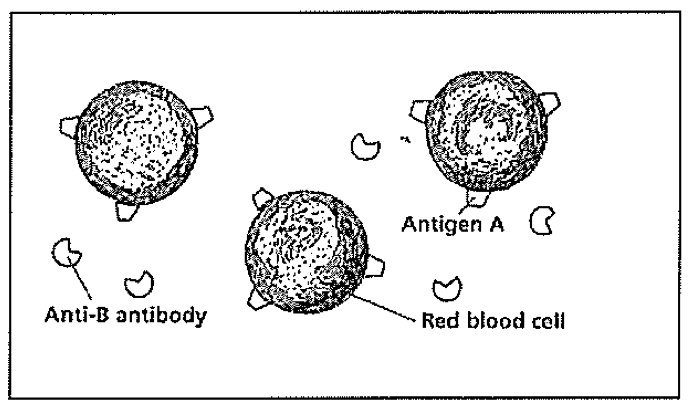 These red blood cells have _______________ antigens on them. Antibodies for ___________ antigens are present in the plasma. The antibodies produced will / will not bind with the proteins on the “self” cells. This blood type is __________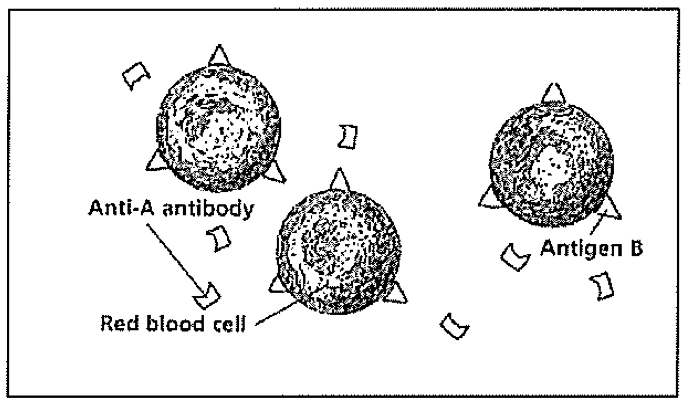 These red blood cells have _______________ antigens on them. Antibodies for ___________ antigens are present in the plasma. The antibodies produced will / will not bind with the proteins on the “self” cells. This blood type is __________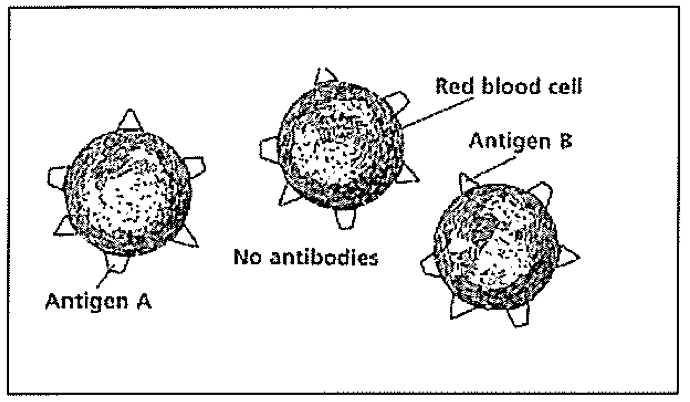 These red blood cells do / do not have proteins on them and antibodies are / are not produced. This blood type is __________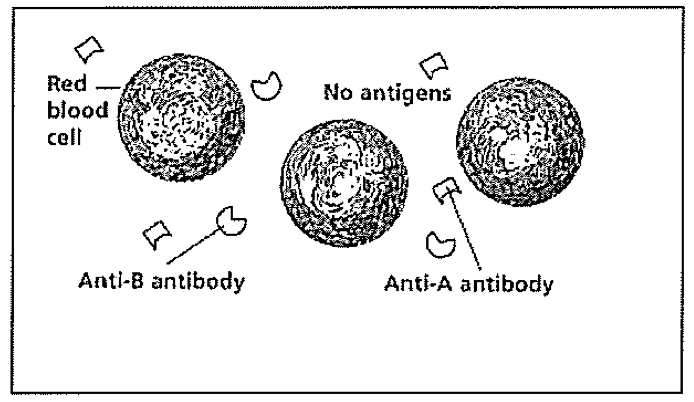 These red blood cells do / do not have proteins on them and antibodies are / are not produced. This blood type is __________For each diagram, draw the image you would see if antibodies were added to the following blood slides. Use the key provided below.  Anti-A serum contains A antibodies, Anti-B serum contains B antibodies	          Normal blood		     Clotted blood Type A Blood 						Type B BloodType O Blood						Type AB Blood